ПРОТОКОЛЬНЕ РІШЕННЯ (ПРОТОКОЛ)Уповноваженої особи з питань закупівель товарів, робіт і послуг АТ «Прикарпаттябленерго»про внесення змін до тендерної документаціївід 20 лютого 2024 р.	№  126/2м. Івано-Франківськ1.	Найменування замовника: Приватне акціонерне товариство «Прикарпаттяобленерго».2.	Ідентифікаційний код замовника в Єдиному державному реєстрі юридичних осіб, фізичних осіб - підприємців та громадських формувань: 00131564.3.	Місцезнаходження замовника: вул. Індустріальна, буд. 34, м. Івано-Франківськ, 76014.4.	Категорія замовника: юридичні особи та/або суб’єкти господарювання, які здійснюють діяльність в одній або декількох окремих сферах господарювання (відповідно до пункту 4 частини четвертої статті 2 Закону України «Про публічні закупівлі» від 25 грудня 2015 р. №922-VIІІ (із змінами) (далі – Закон).5.	Конкурентна процедура закупівлі: відкриті торги з особливостями (відповідно до вимог Закону України «Про публічні закупівлі» від 25 грудня 2015 р. №922-VIІІ (із змінами) та Постанови Кабінету Міністрів України від 12 жовтня 2022 р. №1178 «Про затвердження особливостей здійснення публічних закупівель товарів, робіт і послуг для замовників, передбачених Законом України «Про публічні закупівлі», на період дії правового режиму воєнного стану в Україні та протягом 90 днів з дня його припинення або скасування» (із змінами) (далі – Особливості)). 7.Назва предмета закупівлі та частин предмета закупівлі (лотів) (за наявності): Трансформатори струму та напругиПОРЯДОК ДЕННИЙ:1.	Внесення змін до тендерної документації.2.	Оприлюднення нової редакції тендерної документації та окремого документу з переліком змін, що вносяться, в електронній системі закупівель відповідно до пункту 51 Особливостей.Щодо першого питання порядку денного:		Відповідно до пункту 51 Особливостей замовник має право з власної ініціативи або у разі усунення порушень вимог законодавства у сфері публічних закупівель, викладених у висновку органу державного фінансового контролю відповідно до статті 8 Закону, або за результатами звернень, або на підставі рішення органу оскарження внести зміни до тендерної документації. Зміна  № 1Внести зміни до Додатку  4 та викласти його у наступній редакції:Трансформатор ОСМ1-0,63-У3 110/220-5 або еквівалентТрансформатор ОСМ1-0,63-У3 220/220-5 або еквівалент Трансформатор ОСМ1-0,16-У3 220/220-5 або еквівалентЗагальні вимоги до трансформаторів напругиОбов'язкова наявність у виробника(постачальника) сертифікату відповідності на продукцію.Надання до тендерної документації копії заводських паспортів, технічного опису та інструкції по монтажу і експлуатації.Обов'язкове надання технічної документації на українській мові.Гарантійний термін безаварійної експлуатації – не менше 3 років.Термін виготовлення - не раніше як за півроку до моменту поставки.4-9.  Трансформатор струму типу ТШ -0,66А-1 або еквівалентГабаритні, установчі та приєднувальні розміри трансформатора ТШ-0,66-1; ТШ-0,66А-1600/5,800/5,1000/5.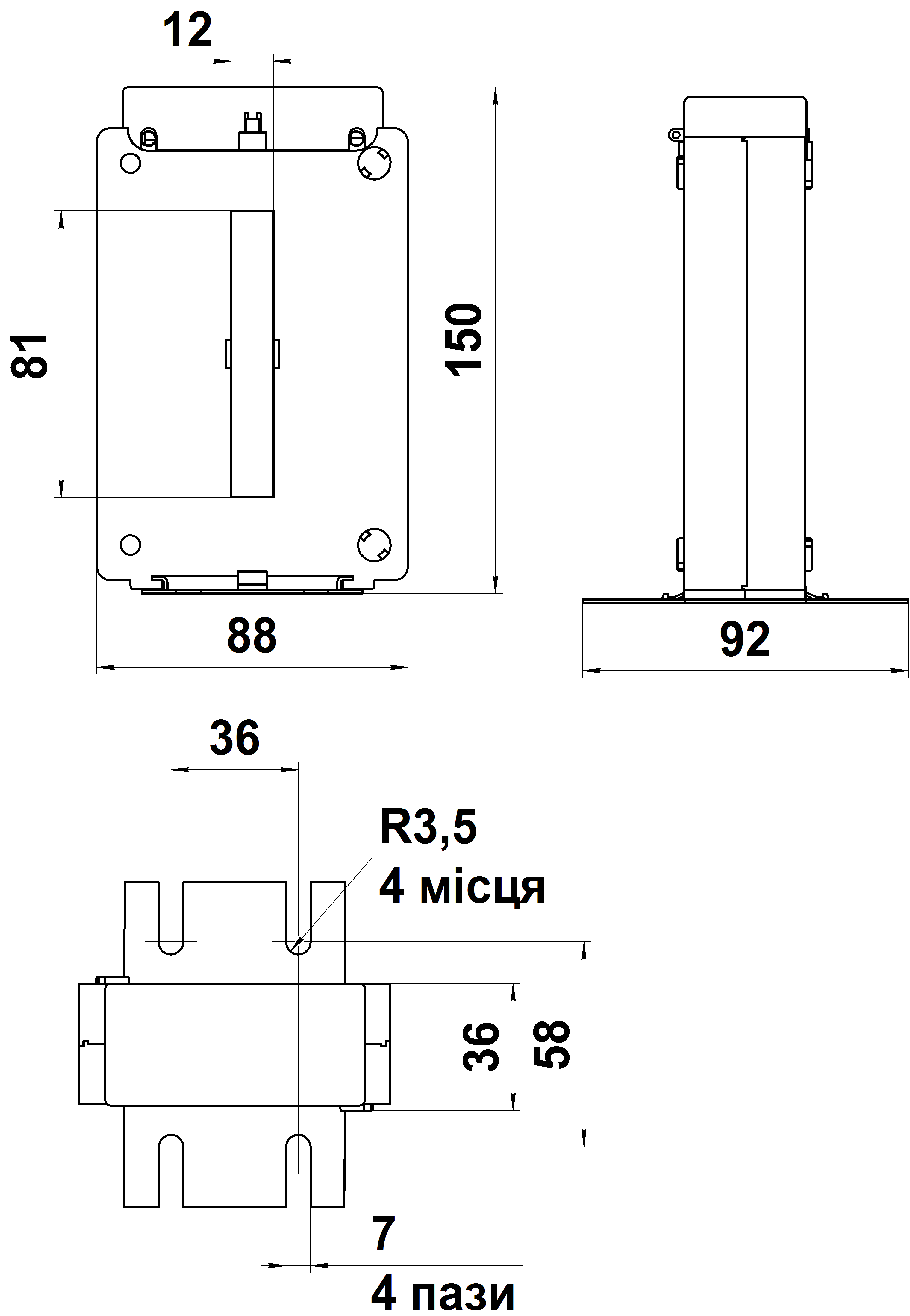 10-13. Трансформатор струму типу ТШ -0,66А-2 або еквівалентА.7 Габаритні, установчі та приєднувальнірозміри трансформатора ТШ-0,66-2; ТШ-0,66А-21500/5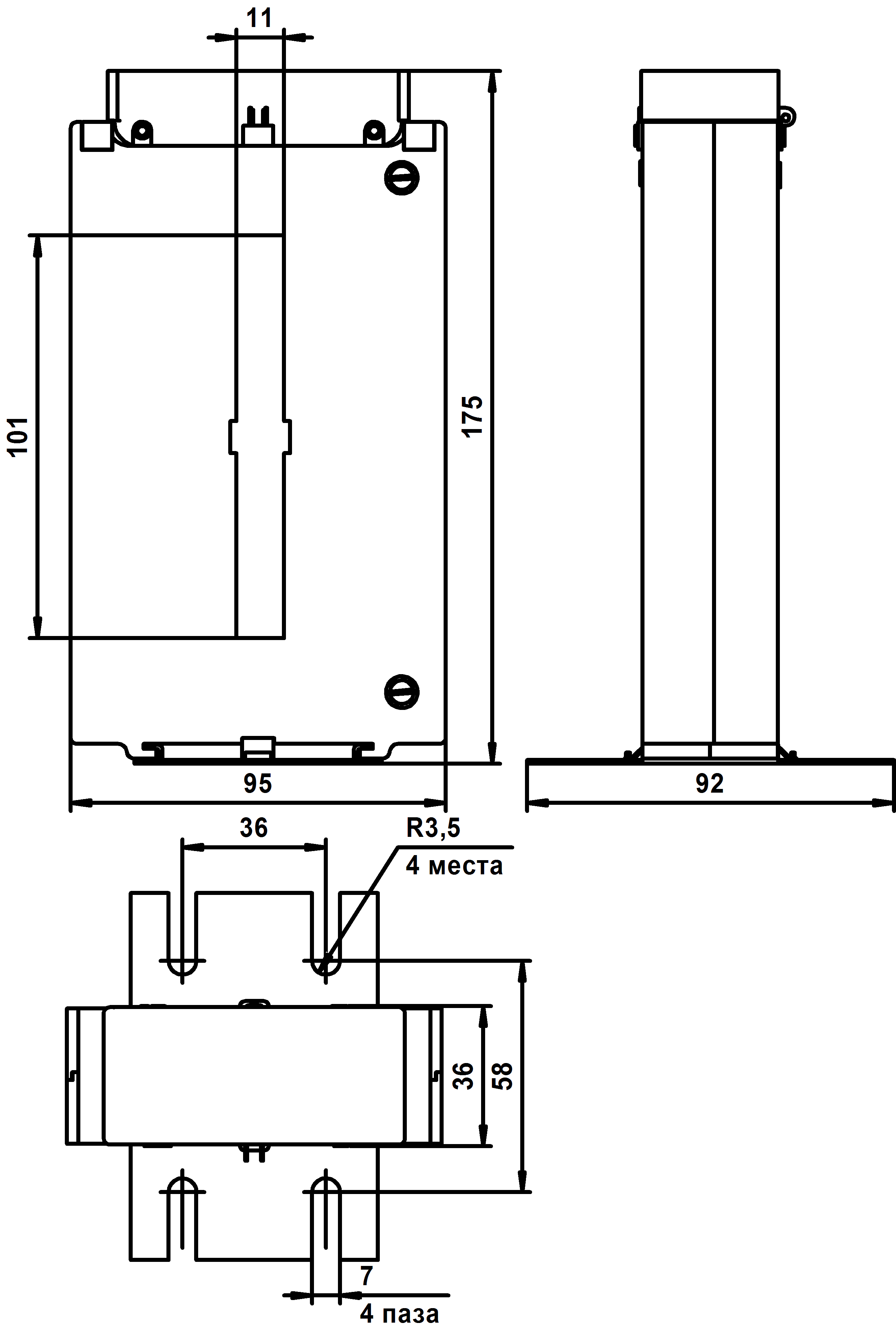 Загальні вимоги до трансформаторів струмуОбов'язкова наявність у виробника(постачальника) сертифікату відповідності на продукцію.Надання до тендерної документації копії заводських паспортів, технічного опису та інструкції по монтажу і експлуатації.Обов'язкове надання технічної документації на українській мові.Гарантійний термін безаварійної експлуатації – не менше 3 років.Термін виготовлення - не раніше як за півроку до моменту поставки.Щодо другого питання порядку денного:	Відповідно до пункту 51 Особливостей зміни, що вносяться замовником до тендерної документації, розміщуються та відображаються в електронній системі закупівель у вигляді нової редакції тендерної документації додатково до початкової редакції тендерної документації. Замовник разом із змінами до тендерної документації в окремому документі оприлюднює перелік змін, що вносяться.	Враховуючи вищенаведене, є необхідність в оприлюдненні нової редакції тендерної документації та цього протоколу з переліком змін, що вносяться, протягом 1 (одного) дня з дня прийняття рішення про внесення змін до тендерної документації.ВИРІШИВ:1.	Внести зміни до тендерної документації.2.	Оприлюднити нову редакцію тендерної документації та цей протокол в електронній системі закупівель відповідно до пункту 51 Особливостей.Уповноважена особа з питаньзакупівель товарів, робіт і послуг АТ «Прикарпаттяобленерго»	Василь КОСТЮК6.	Унікальний номер оголошення про проведення відкритих торгів, присвоєний електронною системою закупівель: UA-2024-02-13-013659-a№ Предмет закупівліОд. вим.К-сть№ Предмет закупівліОд. вим.К-сть1Трансформатор ОСМ-1-0,63 110/220шт.62Трансформатор ОСМ-1-0,63 220/220-5шт.23Трансформатор ОСМ-1-0,016 220/220-5шт.124Трансформатор Т -0,66А 100/5  (0,5S) Ішт.155Трансформатор Т -0,66А 150/5 (0,5S) Ішт.757Трансформатор Т -0,66А 200/5 (0,5S) ІІшт.658Трансформатор Т -0,66А 300/5 (0,5S) І шт.659Трансформатор Т -0,66А 400/5 (0,5S) І шт.3510Трансформатор ТШ-0,66А -1 600/5 (0,5S) Ішт.3511Трансформатор ТШ-0,66А -1 800/5 (0,5S) Ішт.2012Трансформатор ТШ-0,66А -1 1000/5  (0,5S) Ішт.1513Трансформатор ТШ-0,66А -2 1500/5  (0,5S) Ішт.7№Найменування параметраВиконання за значенням параметра1.Номінальна напруга первинної обмотки, В1102.Номінальна напруга вторинної обмотки з відпайкою, В220-53.Номінальна потужність, кВ*А0,634.Номінальна частота, Гц505.Діапазон робочих температур, С-45 - +456.Тип ізоляціївідкритий№Найменування параметраВиконання за значенням параметра1.Номінальна напруга первинної обмотки, В2202.Номінальна напруга вторинної обмотки з відпайкою, В220-53.Номінальна потужність, кВ*А0,634.Номінальна частота, Гц505.Діапазон робочих температур, С-45 - +456.Тип ізоляціївідкритий№Найменування параметраВиконання за значенням параметра1.Номінальна напруга первинної обмотки, В2202.Номінальна напруга вторинної обмотки з відпайкою, В220-53.Номінальна потужність, кВ*А0,164.Номінальна частота, Гц505.Діапазон робочих температур, С-45 - +456.Тип ізоляціївідкритий№Найменування параметраВиконання за значенням параметра1.Клас точності0,5S2.Номінальна напруга, (кВ)0.663.Номінальні первинні струми, (А)600,800,10004.Номінальний вторинний струм, (А)55.Номінальне вторинне навантаження з коефіцієнтом потужності cos j = 0,8, (В*А)56.Граничний робочий діапазон температур, (ºС)-45 ÷ +40     7.Вага, кгне більше 1,428.Габаритні розміри, не більше 88х150х929.Міжповірочний інтервал, років1610.Термін гарантійного обслуговування, роківне менше 111.Середній термін служби, років2512.Номінальна частота вимірювальної мережі, (Гц)5013.Клас стійкості до нагрівання ізоляції за ГОСТ 8865-93.Е14.Ступінь захисту від ураження електричним струмом по ДСТУ 12.2.007.0-75015.Ступінь захисту за ГОСТ 14254-96IP00№Найменування параметраВиконання за значенням параметра1.Клас точності0,5S2.Номінальна напруга, (кВ)0.663.Номінальні первинні струми, (А)15004.Номінальний вторинний струм, (А)55.Номінальне вторинне навантаження з коефіцієнтом потужності cos j = 0,8, (В*А)56.Граничний робочий діапазон температур, (ºС)-45 ÷ +40     7.Вага, кгне більше 1,428.Габаритні розміри, не більше 95х175х929.Міжповірочний інтервал, років1610.Термін гарантійного обслуговування, роківне менше 111.Середній термін служби, років2512.Номінальна частота вимірювальної мережі, (Гц)5013.Клас стійкості до нагрівання ізоляції за ГОСТ 8865-93.Е14.Ступінь захисту від ураження електричним струмом по ДСТУ 12.2.007.0-75015.Ступінь захисту за ГОСТ 14254-96IP00